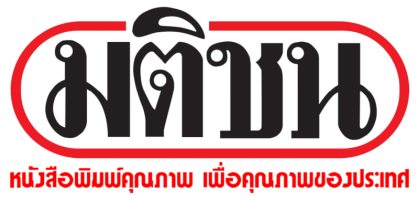 ข่าวประจำวันจันทร์ที่ 28 มกราคม 2562 หน้าที่ 12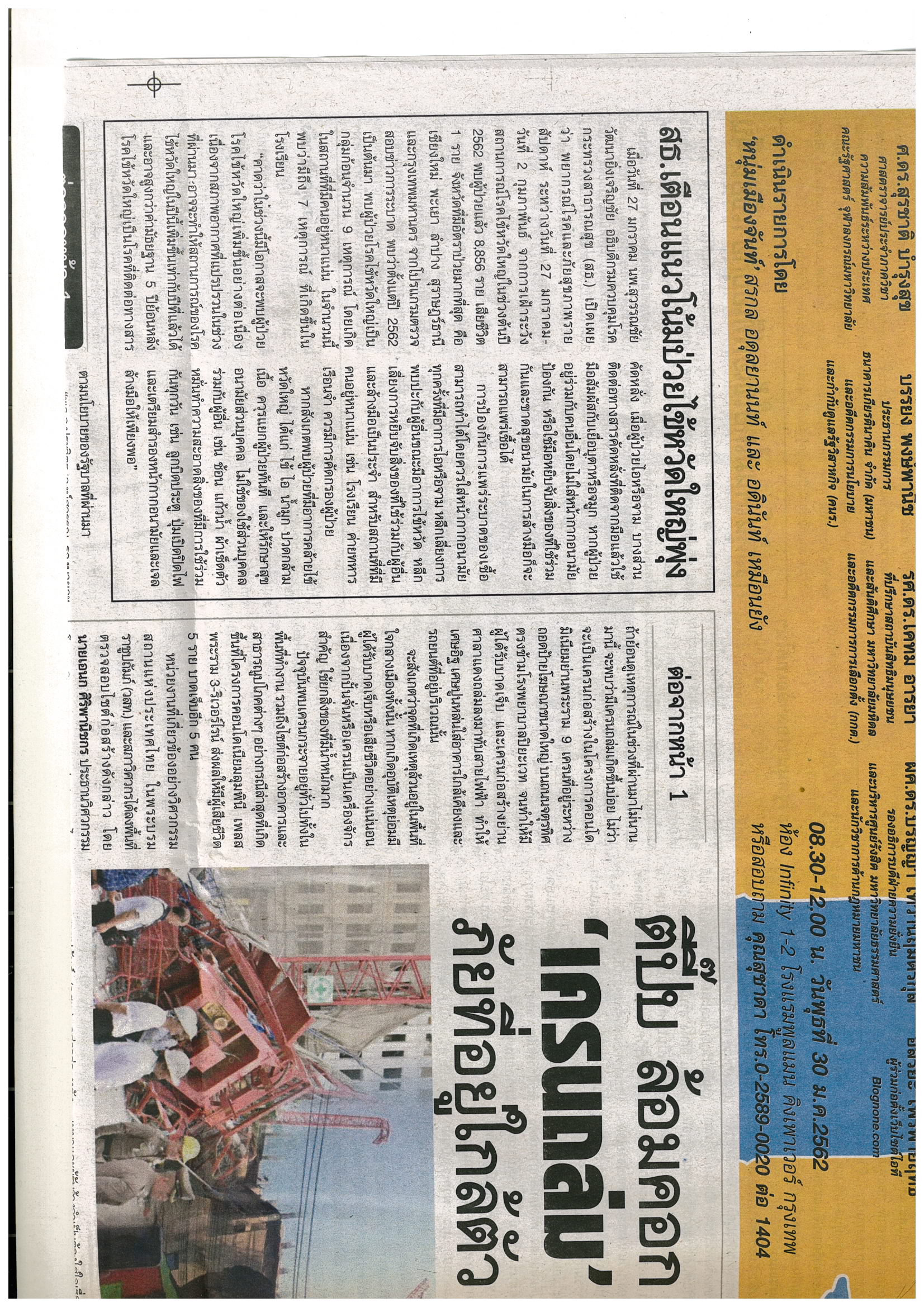 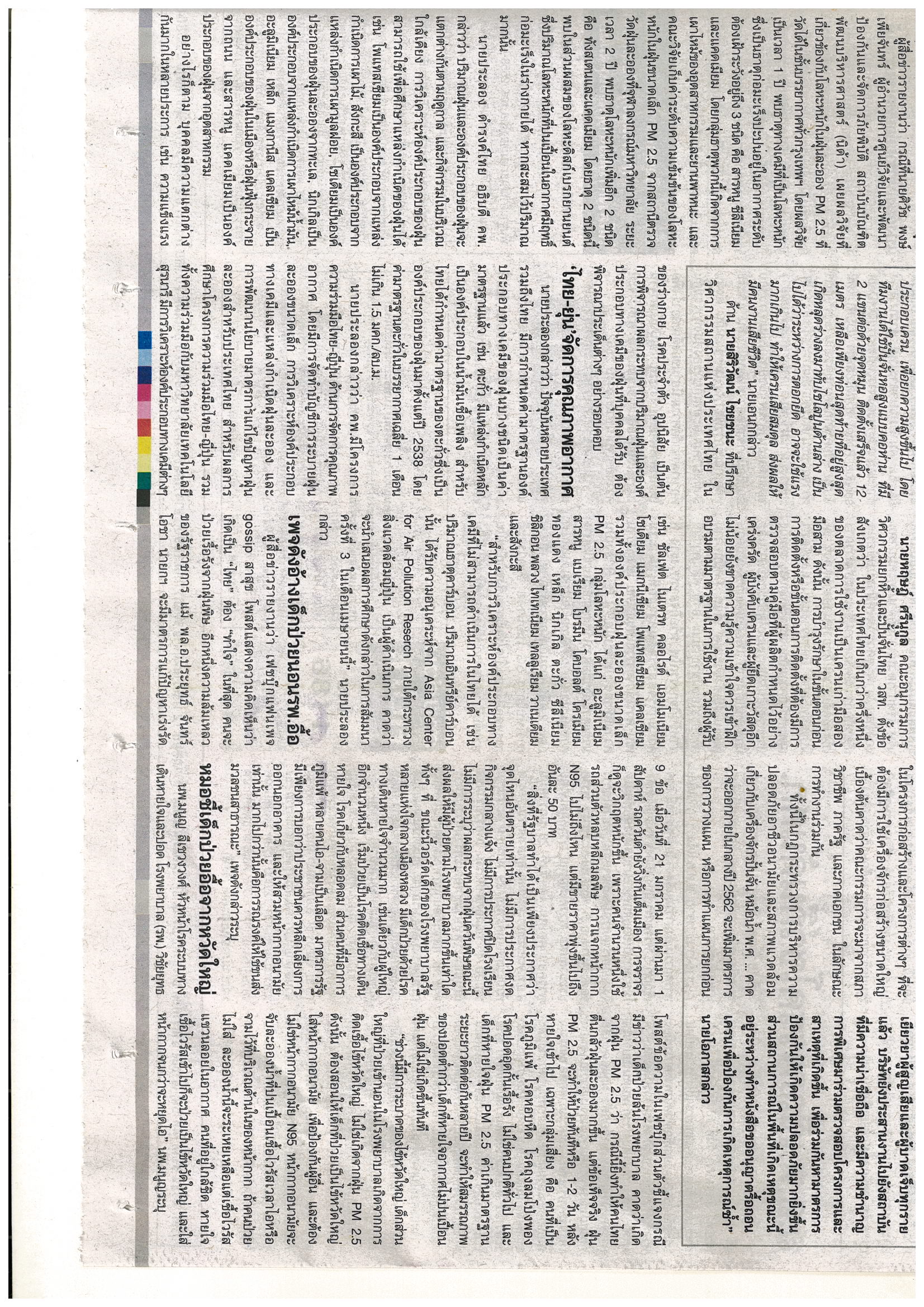 ข่าวประจำวันจันทร์ที่ 28 มกราคม 2562 หน้าที่ 12ข่าวประจำวันจันทร์ที่ 28 มกราคม 2562 หน้าที่ 12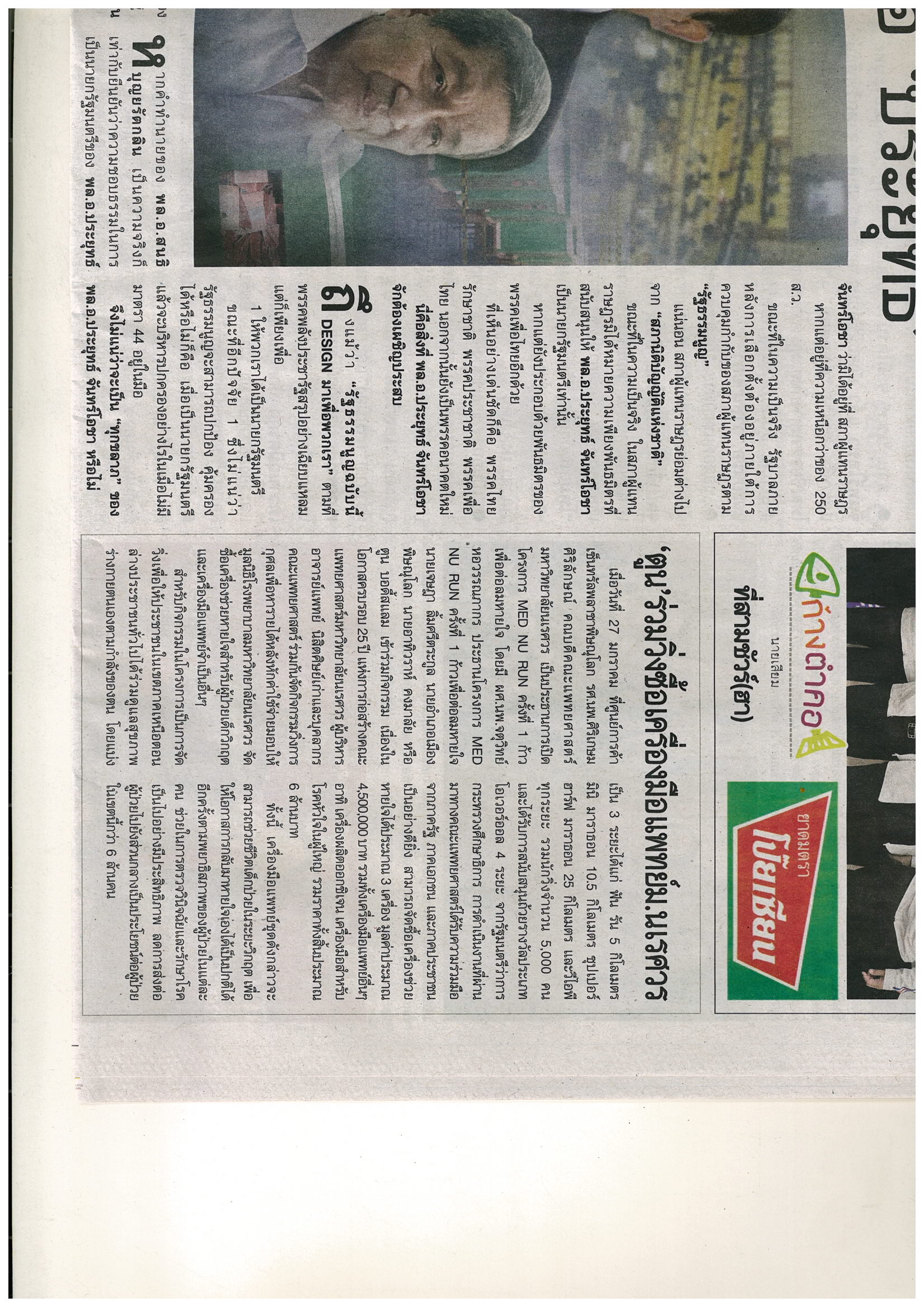 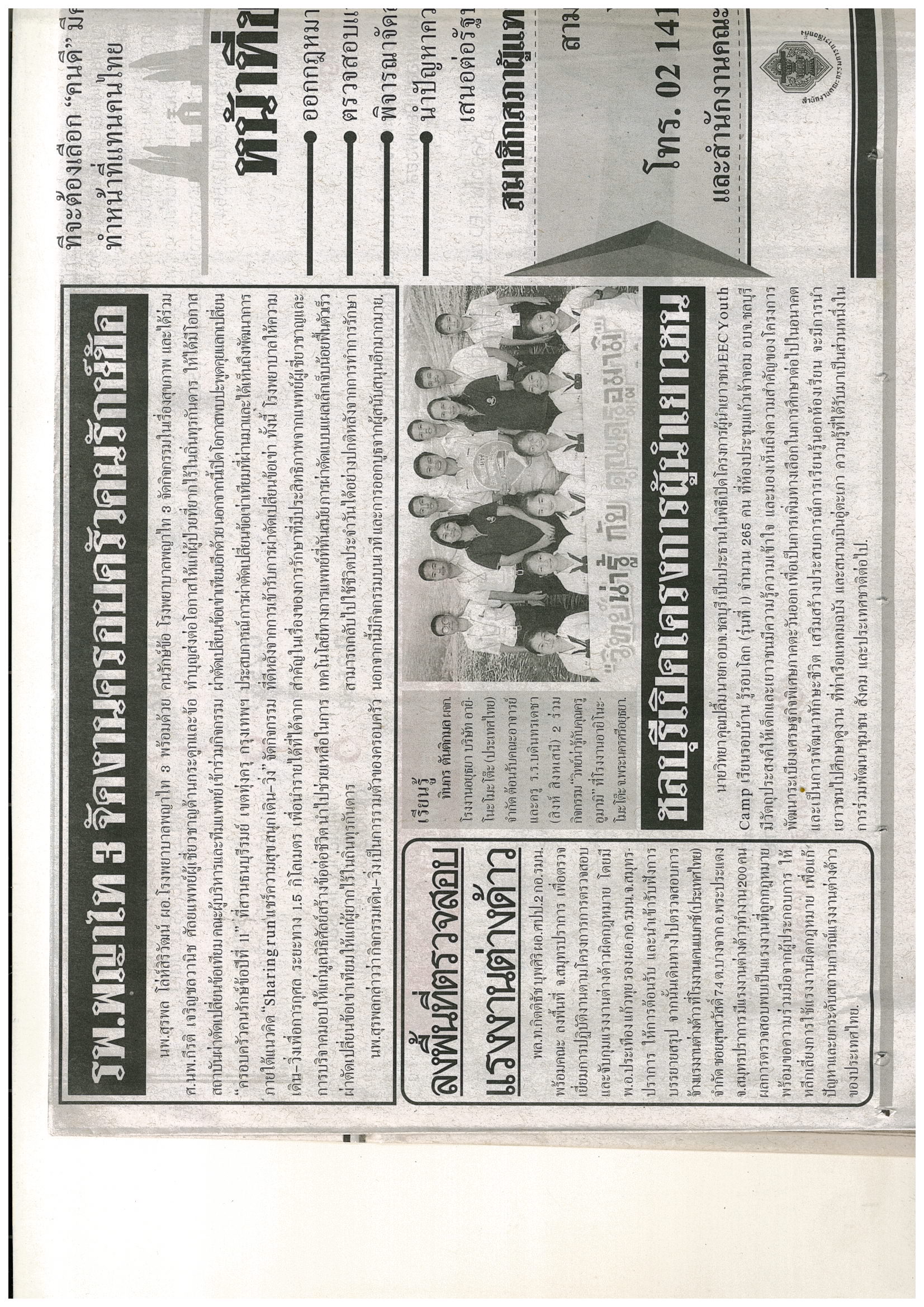 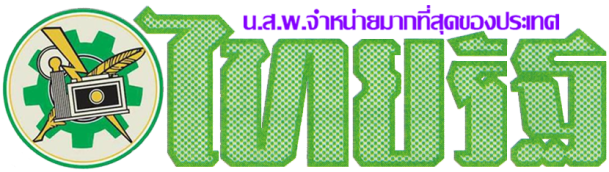 ข่าวประจำวันจันทร์ที่ 28 มกราคม 2562 หน้าที่ 13